UNIVERSIDAD DEL PACÍFICO	AÑO ACADÉMICO 2011oficina de relaciones internacionales	SEMESTRE 2011 -I y IIJANUARY	Saturday                            15	Deadline to receive applications – 1st Semester (Spring)FEBRUARY	Friday to Sunday	25 - 27	Preliminary Registration on line in courses - 1st SemesterMARCH	Monday	07 	Registration and beginning of Spanish Language Course 
 		  	for exchange students (*)	Monday	14	Orientation day – International Students (*) MANDATORY
Tuesday	15	Registration day – International Students – 1st Semester                                                                                 -MANDATORY
Monday	28	First Semester begins APRIL	Saturday	09	Last day to drop courses	Period	21 - 23	HOLIDAYS (HOLY WEEK) MAY	Week	16 - 20	MID TERM EXAMS	Monday 	23	Classes JUNE	Wednesday	15	Deadline to receive applications – 2nd Semester (Fall)JULY	Period 	07 - 09	Preliminary Registration in courses - 2nd Semester 		Saturday	09	Last day of classes of the First Semester	Week	11 - 15	FINAL EXAMS 	Thursday	21	Final Exams are returned to students (**)AUGUST	Monday	01 	Registration and beginning of Spanish Language Course 
 		  	for exchange students. Second semester (*)	Tuesday                          02   	Orientation day – International Students (*) MANDATORY
Wednesday                     03		Registration day – International Students – 2° Semester     MANDATORY		     Monday	                      15    Second Semester begins     Saturday		           27     Last day to drop courses                            Tuesday                           30    FREE (HOLIDAY)	OCTUBRE	Week	3 - 7	MID TERM EXAMS	Saturday	8	FREE  (HOLIDAY) 	Monday                          10     Classes NOVIEMBRE	Tuesday	1 	FREE (HOLIDAY)	Saturday	26	Last day of classes of the Second Semester
Period	   28 - 30	FINAL EXAMS DICIEMBRE	Thursday- Friday          1 y 2       FINAL EXAMS	Friday                               09		Final Exams are returned to students (**)	  IMPORTANT: 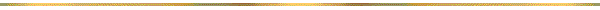 Classes are suspended during exam weeks.(*) Students may arrive in  between 3 to 10 days before these dates. (**) Students may place queries about grades/exams and request a reconsideration or revision on these days ONLY.